Конспект УРОКА  ПО РУССКОМУ ЯЗЫКУ В  7 КЛАССЕАбрамова Татьяна Анатольевна, учитель высшей                 категории, МОУ Домодедовская гимназия №5ТЕМА УРОКА: «Н-НН В СУФФИКСАХ СТРАДАТЕЛЬНЫХ ПРИЧАСТИЙ ПРОШЕДШЕГО ВРЕМЕНИ»ТИП УРОКА: объяснение нового материалаЦель урока:познакомить учащихся с правилом написания Н –НН в суффиксах страдательных причастий прошедшего времени;совершенствование умений и навыков по теме «Написание Н – НН в суффиксах разных частей речи»Задачи: 	Образовательные:знать причины возникновения трудностей при написании н и нн в причастиях;знать условия выбора н и нн в суффиксах страдательных причастий прошедшего времени и в отглагольных прилагательных; уметь строить рассуждение для разграничения страдательных причастий прошедшего времени и отглагольных прилагательных и  выбора н и нн в суффиксах;знать слова-исключения; правильно ставить ударение в полной форме действительных и страдательных причастий прошедшего времени. 	Развивающие:работать над навыками грамотного письма, выразительной устной речи:развивать умения и навыки критического мышления в условиях дифференцированной работы;развивать  интерес к использованию ИКТ при работе с учебным материалом 	Воспитательные:воспитывать ответственность за результат своего труда и труда своего товарища;воспитывать умение работать в коллективеОборудование:КомпьютерМультимедийный проектор Интерактивная доскаХод урока:Организационный этапСегодня на уроке нам предстоит решать довольно сложную задачу: познакомиться с правилом  написания Н-НН в суффиксах страдательных причастий прошедшего времени. Причем делать мы это будем по возможности интересно и весело.Этап актуализации субъектного опыта учащихсяНа предыдущих  уроках мы много внимания уделяли причастию как самостоятельной части речи, учились образовывать причастия, правильно их писать. Сегодня причастие снова у нас в гостях. Послушаем, что оно о себе расскажет, и поможем нашему гостю вспомнить кое-что о себе (слайд № 1)Привет, ребята!Зовут меня причастие.Я являюсь самостоятельной частью речи и обозначаюпризнак предмета по действиюМне всегда приходится отвечать на вопросыКакой? Какая? Какое?Сначала меня долгое время считали глаголом, так как я имеювремя и вид,но потом выяснилось, что я прилагательное,  так как я изменяюсь породам, числам и падежамТак кто же я на самом деле: прилагательный глагол или глагольноеприлагательное?Не то и не другое. Я среднее звено в этой цепи.Поэтому меня выгнали из семьи глаголов и из семьи прилагательных.Я существую уже много лет, но меня не волнует  будущее, я живутолько настоящим и прошлым.Порой я живу в доме с родственниками – зависимыми словами.Вся наша семья называетсяпричастным оборотомНаши соседи – определяемые слова, когда  чем-то недовольны, тоставят нас после себя и на письме отделяютсязапятымиУ меня могут быть разные суффиксы – все зависит от времени и настроения.В настоящем времени ко мне присоединяются суффиксыАЩ-ЯЩ, УЩ-ЮЩ, ОМ-ИМа в прошедшем –ВШ, Ш, ЕНН, НН, Т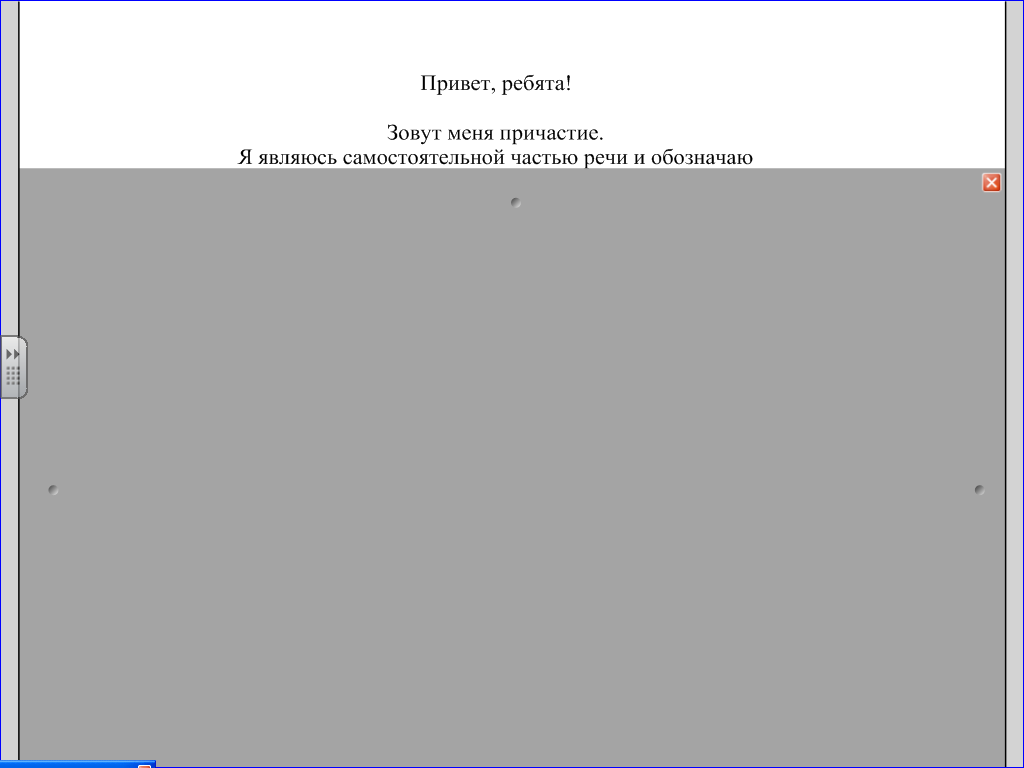 Совсем забыло причастие рассказать о правописании Н-НН в одной из своих форм, в страдательных причастиях прошедшего времени. Но вначале вспомним правило написания Н и НН в суффиксах прилагательных.Работа у доски под диктовку:Барабанная дробь, ветреный день, кожаный портфель, пчелиный воск, серебряная ложка, стеклянный графин, клюквенный сок, революционный марш.Этап объяснения нового материалаЗапись словосочетаний:Прочитанная книгаВязанная крючком кофтаМаринованные огурцыКупленная игрушка (купить – сов. вид)Формулировка правила.Этап закрепления нового материалаРабота на интерактивной доске (слайд №2)Вставить Н или НН, орфограмму обозначить.1. Купле_й банан2. Лишё_й шкурки баклажан3. Реза_ый батон4. Варё_ый бульон5.Прожаре_ый бекон6. В духовке пропечё_ый кекс7. Дробле_ый орех8. Маринова_ый салат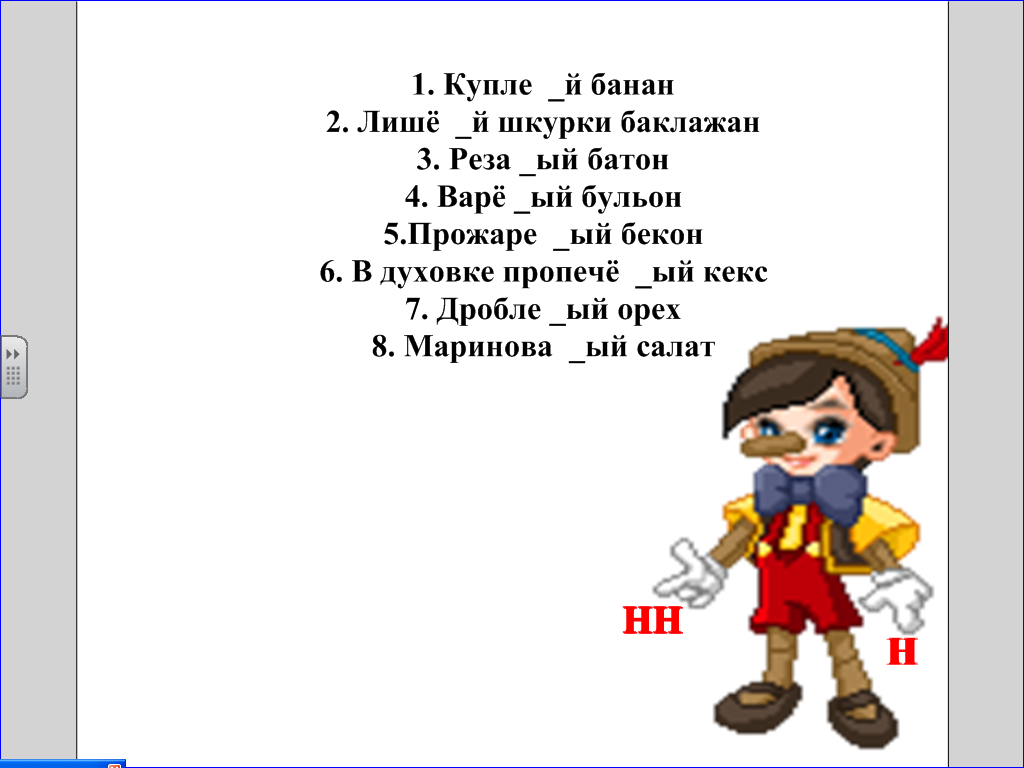 Этап применения знаний и способов действийВыбрать уровень сложности заданий (основной, продвинутый, повышенной сложности). Оценивается работа по карточке самоконтроля.ПРОДВИНУТЫЙ УРОВЕНЬКрашеный, копченый, вареное, тушеное, квашеная, нежареный, сушеный, топленый. Задание: составить с данными словами словосочетания так, чтобы  в первом случае писалась одна буква Н, а во втором – НН. Обозначить орфограммы.ОСНОВНОЙ УРОВЕНЬЗадание:  вставить пропущенные буквы. Обозначить орфограммы.Рва..ые края,  жжё..ый сахар, изорва..ая скатерть, писа..ая маслом картина, испуга..ые дети, стриже..ый мальчик, выжже..ая местность,  поздно сея..ые овощи, засея..ое поле, квалифицирова…ый повар, мороже..ые овощи, запута..ые нитки, сея..ая мука, замороже..ые продукты, груже..ая продуктами машина, жаре..ый картофель, нежда…ый гостьУРОВЕНЬ ПОВЫШЕННОЙ СЛОЖНОСТИЗадание:  составить с предложенными словосочетаниями связный текст, обозначить орфограммы.Чищен_ая, резан_ая дольками, сорван_ая с дерева, подан_ая с морожен_ым,  с а(п,пп)етитом съеден_ая. Прослушать (по возможности) 1-2 текста, составленных учащимися (задание уровня повышенной сложности) Этап контроля и самоконтроля знаний и способов действийЗадание: соотнести при помощи стрелок написание слов и словосочетаний (слайд №3)варен..ыйсварен..ыйизжарен..ыйгазирован..ый                                                           Н  куплен…ый                                                                                         рван..ыйразорван..ыйгружен..ая баржа                                                     ННгружен..ая кирпичом баржа                           некошен..ая трава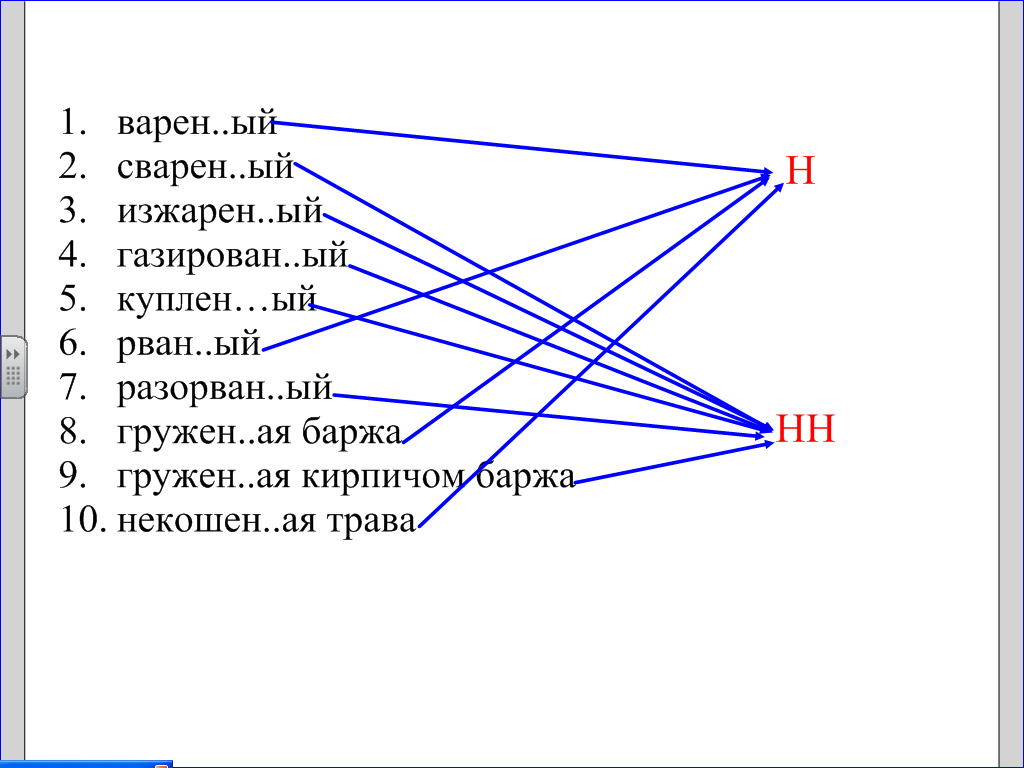 Этап информации о домашнем заданииОсновной уровень:  упражнение 119, выучить правилаПродвинутый уровень: составьте словарный диктант по теме «Написание н-нн в суффиксах страдательных причастий прошедшего времени»; выучить правилаУровень повышенной сложности: составьте текстовый диктант (100-110 слов) по теме «Написание н-нн в суффиксах страдательных причастий прошедшего времени»; выучить правилаЭтап подведения итогов занятияКакая орфограмма была в центре нашего внимания на уроке? Когда в суффиксах страдательных причастий прошедшего времени пишется НН?Когда в суффиксах страдательных причастий прошедшего времени пишется Н?РефлексияПонравился ли вам сегодняшний урок?Какие задания показались наиболее интересными?Довольны ли вы своей работой на уроке?Спасибо за работу, до новых встреч.